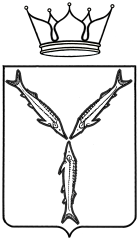 МИНИСТЕРСТВО МОЛОДЕЖНОЙ ПОЛИТИКИИ СПОРТА САРАТОВСКОЙ ОБЛАСТИПРИКАЗот  28.05.2018 №  328г. СаратовО присвоении спортивных разрядовВ соответствии с разрядными нормами и требованиями Единой всероссийской спортивной классификации, административным регламентом по предоставлению министерством молодежной политики, спорта и туризма Саратовской области государственной услуги «Присвоение спортивных разрядов (кандидат в мастера спорта и I спортивный разряд) и квалификационной категории «Спортивный судья первой категории» утвержденным приказом № 287 от 15 августа 2012 года и на основании представленных документовПРИКАЗЫВАЮ:Присвоить спортивный разряд «Кандидат в мастера спорта»:Присвоить I спортивный разряд:Подтвердить спортивный разряд «Кандидат в мастера спорта»:Подтвердить I спортивный разряд:Контроль за исполнением настоящего приказа возложить на первого заместителя министра А.В. Козлова.Министр                                                                                                              А.В. Абросимов№ п/пФ.И.О.Вид спортаУчреждение, организация1.Агапову Никите КонстантиновичуушуСРОО «Федерация ушу»2.Бахтадзе Евгению ЗурабовичуушуСРОО «Федерация ушу»3.Романову Владиславу АлексеевичуушуСРОО «Федерация ушу»4.Худошину Даниле СергеевичуушуСРОО «Федерация ушу»5.Быстрицкой Екатерине АндреевнекаратэСОРО «Саратовская областная спортивная федерация каратэ»6.Трунченкову Никите СергеевичукаратэСОРО «Саратовская областная спортивная федерация каратэ»7.Владимировой Полине Витальевнеспортивная акробатикаРОО «Саратовская областная федерация спортивной акробатики»8.Замберг Георгию Олеговичуспортивная акробатикаРОО «Саратовская областная федерация спортивной акробатики»9.Конищевой Софии Дмитриевнеспортивная акробатикаРОО «Саратовская областная федерация спортивной акробатики»10.Реброву Александру Алексеевичуспортивная акробатикаРОО «Саратовская областная федерация спортивной акробатики»11.Степаняну Ра Степановичуспортивная акробатикаРОО «Саратовская областная федерация спортивной акробатики»12.Петрушовой Дарье Александровнеспортивный туризмСООО «Саратовская областная федерация спортивного туризма»13.Бибину Олегу ЮрьевичутриатлонОО «Саратовская областная федерация триатлона»14.Ливеровскому Роману ИгоревичутриатлонОО «Саратовская областная федерация триатлона»15.Плютинскому Яну ВитальевичутриатлонОО «Саратовская областная федерация триатлона»16.Шимановой Ярославе СергеевнетриатлонОО «Саратовская областная федерация триатлона»17.Жуковой Марии Андреевнепулевая стрельбаСРОСО «Федерация пулевой и стендовой стрельбы»18.Косенко Дарье Владимировнепулевая стрельбаСРОСО «Федерация пулевой и стендовой стрельбы»19.Гавриловой Олесе Сергеевнелегкая атлетикаСРОО «Региональная спортивная федерация легкой атлетики»20.Курячей Юлии Дмитриевнелегкая атлетикаСРОО «Региональная спортивная федерация легкой атлетики»№ п/пФ.И.О.Вид спортаУчреждение, организация1.Авдеенко Марьяне ДмитриевнеушуСРОО «Федерация ушу»2.Юркиной Виктории АндреевнеушуСРОО «Федерация ушу»3.Лебединскому Артему АндреевичуфехтованиеСРОО «Федерация фехтования Саратовской области»4.Марунову Виктору АлексеевичуфехтованиеСРОО «Федерация фехтования Саратовской области»5.Паничкину Максиму СергеевичуфехтованиеСРОО «Федерация фехтования Саратовской области»6.Светову Алексею ИвановичуфехтованиеСРОО «Федерация фехтования Саратовской области»7.Словогородскому  Семену АндреевичуфехтованиеСРОО «Федерация фехтования Саратовской области»8.Старостину Даниле СергеевичуфехтованиеСРОО «Федерация фехтования Саратовской области»9.Тарновскому Арсению АндреевичуфехтованиеСРОО «Федерация фехтования Саратовской области"10.Кабанову Ивану Михайловичутанцевальный спортРОСО «Саратовская областная федерация танцевального спорта «Союз»11.Моисеевой Елене Михайловнепулевая стрельбаСРОСО «Федерация пулевой и стендовой стрельбы»12.Титоренко Сергею Владимировичупулевая стрельбаСРОСО «Федерация пулевой и стендовой стрельбы»13.Паксюткиной Людмиле МихайловнетриатлонОО «Саратовская областная федерация триатлона»14.Торгашову Ярославу АлексеевичутриатлонОО «Саратовская областная федерация триатлона»15.Алиеву Джавиду Халик оглылыжные гонкиСООО «Федерация лыжных гонок»16.Романову Андрею Владимировичулыжные гонкиСООО «Федерация лыжных гонок»17.Данкову Денису ИгоревичупауэрлифтингСРОО «Федерация пауэрлифтинга Саратовской области»18.Киселеву Павлу ИгоревичупауэрлифтингСРОО «Федерация пауэрлифтинга Саратовской области»19.Припутникову Евгению ЮрьевичупауэрлифтингСРОО «Федерация пауэрлифтинга Саратовской области»20.Салееву Роману ЮрьевичупауэрлифтингСРОО «Федерация пауэрлифтинга Саратовской области»21.Глуховой Дарье АлексеевнесамбоСРОО «Спортивная федерация самбо Саратовской области»22.Лукашину Ивану АлексеевичусамбоСРОО «Спортивная федерация самбо Саратовской области»23.Макееву Андрею ВладимировичусамбоСРОО «Спортивная федерация самбо Саратовской области»№ п/пФ.И.О.Вид спортаУчреждение, организация1.Мамчуровскому Даниле РомановичукаратэСОРО «Саратовская областная спортивная федерация каратэ»2.Трикашному Николаю РомановичукаратэСОРО «Саратовская областная спортивная федерация каратэ»№ п/пФ.И.О.Вид спортаУчреждение, организация1.Петрову Никите Александровичутанцевальный спортРОСО «Саратовская областная федерация танцевального спорта «Союз»2.Щёкиной Анастасии Валентиновнетанцевальный спортРОСО «Саратовская областная федерация танцевального спорта «Союз»